112年金門縣環境教育電影欣賞活動 一、活動目的隨著社會與經濟活動快速的發展，人類的生活與環境產生衝突，都市噪音、空氣污染、水污染等問題層出不窮，當生活中發生重大環境公害事件後，身處其中的我們應該如何應變，又要如何從源頭進行防治。希冀透過電影，建立民眾了解防治公害的意識，瞭解各項環境問題發生時，可能造成的原因與後果，並透過專家講座，分享金門在地環境議題與解方。二、辦理單位主辦單位：金門縣環境保護局承辦單位：大立環保科技有限公司三、活動日期第一梯次：112年6月9日(五)下午13：30-17：30第二梯次：112年6月14日(三)下午13：30-17：30四、辦理地點金門縣環境保護局大會議室(金湖鎮正義里尚義100號)五、參加對象機關、公營事業機構、學校及政府捐助基金累計超過百分之五十之財團法人，每梯次以120人為限。六、報名方式請於環境教育終身學習網(http://elearn.epa.gov.tw/)報名，所有參加者均提供4小時環境教育學習時數。活動聯絡人：林逸欣 先生  連絡電話：082-330458影片說明男人與他的海廖鴻基，台灣最重要的海洋文學作家、金磊，台灣第一位水下鯨豚攝影師，這兩個不同世代的男性，不約而同選擇「海洋」作為舞臺。所有的計畫與冒險，都是為了打開生命視野和創作，活出新的寬度和深度，但「冒險」從來都不是去做危害生命的事，而是做好萬全的準備，努力去讓自己的人生活得與眾不同。圖1電影海報太陽的孩子寶藍色的太平洋，金黃色的稻浪梯田---這是Panay小時候對家鄉的印象。為了讓父親與兩個孩子有更好的生活，她獨自在城市工作打拚。直到父親突然病倒了，她急忙趕回家才發現，曾幾何時，良田已經漸漸變成觀光飯店。她憂心這樣下去，還可以留給下一代什麼樣的家園？所以決心要把水圳修好、恢復耕作。但這一切並不輕鬆，面對各種挫折與考驗，她以溫柔且堅定的行動，告訴孩子們：千萬不能放棄！自己的家園要靠自己守護。圖2太陽的孩子電影海報講師介紹活動流程第一梯次議程表第二梯次議程表預期成效藉由環境教育影片的賞析，促進民眾對於環境公害的認知，使參與民眾能關心各項現況，思考解決之道。並透過映後討論與分享，希望民眾願意為公害防治盡一分力量。注意事項本局停車空間有限，建議採共乘制前往。本活動如有未盡之事宜，主辦單位得依需要修改活動內容。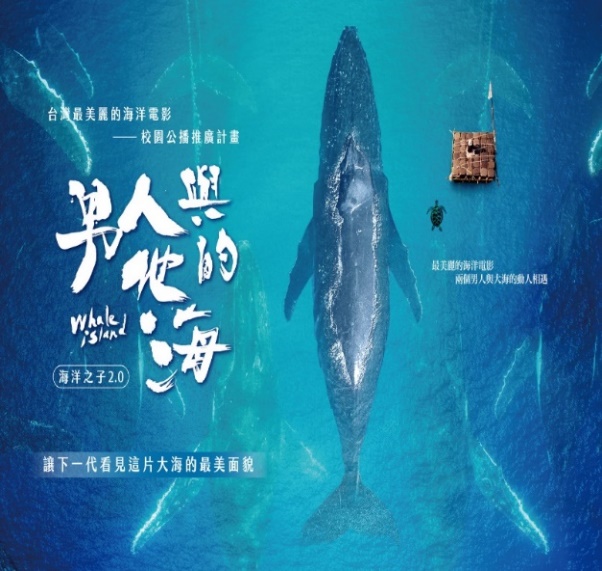 男人與他的海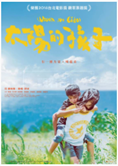 太陽的孩子姓名徐維駿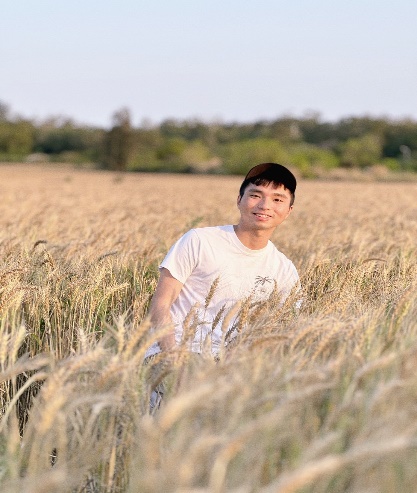 現職海洋保育署 金門海洋保育站 站長專長海洋保育、海洋教育、海洋生物學、海洋生態學、科普插畫姓名洪曉欣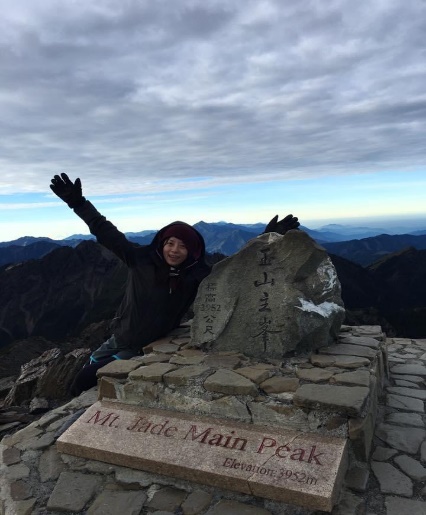 現職金門縣立金鼎國小/幹事專長學校及社會環境教育、氣候變遷、公害防治、環境及資源管理、環保綠生活、設施場所戶外學習活動時間主題演講者13:30-14:00活動報到大立環保科技有限公司14:00-14:10開場致詞金門縣環境保護局14:10-14:40影片導讀海保署金門海洋保育站徐維駿 站長14:50-16:50影片賞析-男人與他的海大立環保科技有限公司16:50-17:00休息—17:00-17:30討論與分享海保署金門海洋保育站徐維駿 站長17:30賦歸—活動時間主題演講者13:30-14:00活動報到大立環保科技有限公司14:00-14:10開場致詞金門縣環境保護局14:10-14:40影片導讀環境教育人員洪曉欣 講師14:50-16:50影片賞析-太陽的孩子 大立環保科技有限公司16:50-17:00休息—17:00-17:30討論與分享環境教育人員洪曉欣 講師17:30賦歸—